ПАМЯТКА ПО ПРЕДОТВРАЩЕНИЮ И УРЕГУЛИРОВАНИЮ КОНФЛИКТА ИНТЕРЕСОВ В ОРГАНАХ ИСПОЛНИТЕЛЬНОЙ ВЛАСТИ(Скачать, .rtf, 300 Kb) (просмотреть )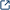 ОДОБРЕНА 
решением Совета по кадровой политике 
при Губернаторе Калужской области 
от 27 ноября 2012 годаПАМЯТКА ПО ПРЕДОТВРАЩЕНИЮ И УРЕГУЛИРОВАНИЮ КОНФЛИКТА ИНТЕРЕСОВ 
НА ГОСУДАРСТВЕННОЙ ГРАЖДАНСКОЙ СЛУЖБЕ КАЛУЖСКОЙ ОБЛАСТИ 
В ОРГАНАХ ИСПОЛНИТЕЛЬНОЙ ВЛАСТИ КАЛУЖСКОЙ ОБЛАСТИВведениеНастоящая Памятка по предотвращению и урегулированию конфликта интересов на государственной гражданской службе Калужской области (далее – государственная служба) в органах исполнительной власти Калужской области (далее – памятка) разработана на основании обзора типовых случаев конфликта интересов на государственной гражданской службе Российской Федерации и порядка их урегулирования, подготовленного Министерством труда и социальной защиты Российской Федерации.Согласно части 1 статьи 19 Федерального закона от 27.07.2004 № 79-ФЗ «О государственной гражданской службе Российской Федерации» (далее - Федеральный закон № 79-ФЗ) конфликт интересов представляет собой ситуацию, при которой личная заинтересованность государственного гражданского служащего Российской Федерации (далее - государственный служащий) влияет или может повлиять на объективное исполнение им должностных обязанностей и при которой возникает или может возникнуть противоречие между личной заинтересованностью государственного служащего и законными интересами граждан, организаций, общества, субъекта Российской Федерации или Российской Федерации, способное привести к причинению вреда этим законным интересам граждан, организаций, общества, субъекта Российской Федерации или Российской Федерации.При этом в соответствии с частью 3 обозначенной статьи под личной заинтересованностью государственного служащего, которая влияет или может повлиять на объективное исполнение им должностных обязанностей, понимается возможность получения государственным служащим при исполнении должностных обязанностей доходов (неосновательного обогащения) в денежной либо натуральной форме, доходов в виде материальной выгоды непосредственно для государственного служащего, членов его семьи или лиц, указанных в пункте 5 части 1 статьи 16 Федерального закона № 79-ФЗ (родители, супруги, дети, братья, сестры, а также братья, сестры, родители и дети супругов, супруги детей), а также для граждан или организаций, с которыми государственный служащий связан финансовыми или иными обязательствами.В соответствии с частью 1 статьи 10 Федерального закона от 25.12.2008 № 273-ФЗ «О противодействии коррупции» (далее - Федеральный закон № 273-ФЗ) под конфликтом интересов понимается ситуация, при которой личная заинтересованность (прямая или косвенная) государственного служащего влияет или может повлиять на надлежащее исполнение им должностных (служебных) обязанностей и при которой возникает или может возникнуть противоречие между личной заинтересованностью государственного служащего и правами и законными интересами граждан, организаций, общества или государства, способное привести к причинению вреда правам и законным интересам граждан, организаций, общества или государства.Следует также учитывать, что личная заинтересованность государственного служащего может возникать и в тех случаях, когда выгоду получают или могут получить иные лица, например, друзья государственного служащего, его родственников. Поэтому в настоящей памятке для определения круга лиц, с выгодой которых может быть связана личная заинтересованность государственного служащего, используется термин «родственники и/или иные лица, с которыми связана личная заинтересованность государственного служащего».Под указанные определения конфликта интересов попадает множество конкретных ситуаций, в которых государственный служащий может оказаться в процессе исполнения должностных обязанностей. Можно выделить ряд ключевых «областей регулирования», в которых возникновение конфликта интересов является наиболее вероятным:· выполнение отдельных функций государственного управления в отношении родственников и/или иных лиц, с которыми связана личная заинтересованность государственного служащего;· выполнение иной оплачиваемой работы;· владение ценными бумагами, банковскими вкладами;· получение подарков и услуг;· имущественные обязательства и судебные разбирательства;· взаимодействие с бывшим работодателем и трудоустройство после увольнения с государственной службы;· явное нарушение установленных запретов (например, использование служебной информации, получение наград, почетных и специальных званий (за исключением научных) от иностранных государств и др.).В настоящей памятке рассматриваются типовые ситуации конфликта интересов для каждой из указанных «областей регулирования», приводится описание типовой ситуации и рекомендации, как для государственных служащих, так и для представителя нанимателя по предотвращению и урегулированию конфликта интересов. В отдельных случаях приводится комментарий, поясняющий почему та или иная ситуация является конфликтом интересов, содержащий конкретные примеры типовой ситуации или другую полезную информацию.Кроме того, при определении содержания функций государственного управления учитывалось следующее.Частью 4 статьи 1 Федерального закона № 273-ФЗ установлено, что функции государственного (административного) управления организацией представляют собой полномочия государственного служащего принимать обязательные для исполнения решения по кадровым, организационно-техническим, финансовым, материально-техническим или иным вопросам в отношении данной организации, в том числе решения, связанные с выдачей разрешений (лицензий) на осуществление определенного вида деятельности и (или) отдельных действий данной организацией, либо готовить проекты таких решений.В настоящей памятке под «функциями государственного управления» подразумевается осуществление следующих функций:· размещение заказов на поставку товаров, выполнение работ и оказание услуг для государственных нужд, в том числе участие в работе комиссии по размещению заказов;· осуществление государственного надзора и контроля;· подготовку и принятие решений о распределении бюджетных ассигнований, субсидий, межбюджетных трансфертов, а также ограниченных ресурсов (квот, земельных участков и т.п.);· организацию продажи приватизируемого государственного имущества, иного имущества, а также права на заключение договоров аренды земельных участков, находящихся в государственной собственности;· подготовку и принятие решений о возврате или зачете излишне уплаченных или излишне взысканных сумм налогов и сборов, а также пеней и штрафов:· подготовку и принятие решений об отсрочке уплаты налогов и сборов;· лицензирование отдельных видов деятельности, выдача разрешений на отдельные виды работ и иные действия;· проведение государственной экспертизы и выдача заключений;· возбуждение и рассмотрение дел об административных правонарушениях, проведение административного расследования;· проведение расследований причин возникновения чрезвычайных ситуаций природного и техногенного характера, аварий, несчастных случаев на производстве, инфекционных и массовых неинфекционных заболеваний людей, животных и растений, причинения вреда окружающей среде, имуществу граждан и юридических лиц, государственному имуществу;· представление в судебных органах прав и законных интересов Калужской области.В связи с вышеизложенным представляется, что в основе организации работы по урегулированию конфликта интересов на государственной службе лежит обеспечение исполнения государственными служащими обязанностей, предусмотренных статьей 11 Федерального закона № 273-ФЗ.В частности, частью 2 статьи 11 Федерального закона № 273-ФЗ установлена обязанность государственного служащего в письменной форме уведомить своего непосредственного начальника о возможности возникновения конфликта интересов.Причем, непринятие государственным служащим, являющимся стороной конфликта интересов, мер по предотвращению или урегулированию конфликта интересов является правонарушением, влекущим увольнение государственного служащего с государственной службы. Выяснение обстоятельств непринятия государственным служащим мер по предотвращению и урегулированию конфликта интересов должно осуществляться в рамках не служебной проверки, а проверки, проводимой подразделением кадровой службы по профилактике коррупционных и иных правонарушений.Применение мер по предотвращению конфликта интересов может осуществляться по инициативе государственного служащего, и не связываться с его обязанностями, установленными законодательством о государственной службе и противодействии коррупции. Например, обращение государственного служащего с ходатайством об установлении соответствующей комиссией, имеются ли или будут ли иметься в конкретной сложившейся или возможной ситуации признаки нарушения им требований об урегулировании конфликта интересов.Предотвращение или урегулирование конфликта интересов может состоять в изменении должностного или служебного положения государственного служащего, являющегося стороной конфликта интересов, вплоть до его отстранения от исполнения должностных (служебных) обязанностей в установленном порядке, и (или) в отказе его от выгоды, явившейся причиной возникновения конфликтов интересов.Представителю нанимателя наряду с изменением должностного или служебного положения государственного служащего необходимо:· использовать механизм проверок, предусмотренный Положением о проверке достоверности и полноты сведений, представляемых гражданами, претендующими на замещение должностей государственной службы, и государственными служащими, и соблюдения государственными служащими требований к служебному поведению, утвержденным Законом Калужской области от 08.12.2009 № 607-ОЗ «О проверке достоверности и полноты сведений, представляемых гражданами, претендующими на замещение должностей государственной гражданской службы Калужской области, и государственными гражданскими служащими Калужской области, и соблюдения государственными гражданскими служащими Калужской области требований к служебному поведению» (при наличии основания, установленного пунктом 6). В этой связи необходимо учитывать, что статьей 59.3 Федерального закона № 79-ФЗ установлен специальный порядок применения взысканий за коррупционные правонарушения;· активнее привлекать соответствующие комиссии для выработки мер по предотвращению конфликта интересов. В частности, в тех ситуациях, когда требуется осуществить оценку действий государственного служащего, установить наличие или отсутствие получаемой им выгоды, а также осуществить профилактическое воздействие.В случае установления признаков дисциплинарного проступка либо факта совершения государственным служащим деяния, содержащего признаки административного правонарушения или состава преступления, данная информация представляется руководителю государственного органа для решения вопроса о проведении служебной проверки и применения мер ответственности, предусмотренных нормативными правовыми актами Российской Федерации, либо передается в правоохранительные органы по подведомственности.Наиболее часто рассматриваемыми случаями конфликта интересов являются:· совершение действий, принятие решений в отношении родственников, друзей, деловых партнеров государственного служащего;· выполнение последним иной оплачиваемой работы, владение государственным служащим ценными бумагами, акциями (долями участия, паями в уставных (складочных) капиталах организаций), замещение должности в коммерческих и некоммерческих организациях после увольнения с государственной службы, если отдельные функции государственного управления данными организациями входили в должностные (служебные) обязанности государственного служащего.Типовые ситуации конфликта интересов 
на государственной службе и порядок их урегулированияI. Конфликт интересов, связанный с выполнением отдельных функций государственного управления в отношении родственников н/или иных лиц, с которыми связана личная заинтересованность государственного служащего.1.1. Описание ситуацииГосударственный служащий участвует в осуществлении отдельных функций государственного управления и/или в принятии кадровых решений в отношении родственников и/или иных лиц, с которыми связана личная заинтересованность государственного служащего.Меры предотвращения и урегулированияГосударственному служащему следует уведомить о наличии личной заинтересованности представителя нанимателя и непосредственного начальника в письменной форме.Представителю нанимателя рекомендуется отстранить государственного служащего от исполнения должностных обязанностей, предполагающих непосредственное взаимодействие с родственниками и/или иными лицами, с которыми связана личная заинтересованность государственного служащего. Например, рекомендуется временно вывести государственного служащего из состава конкурсной комиссии, если одним из кандидатов на замещение вакантной должности государственной службы является его родственник.КомментарийОсуществление государственным служащим функций государственного управления или участие в принятии кадровых решений в отношении родственников является одной из наиболее явных ситуаций конфликта интересов.Существует множество разновидностей подобной ситуации, например:- государственный служащий является членом конкурсной комиссии на замещение вакантной должности государственного органа. При этом одним из кандидатов на вакантную должность в этом государственном органе является родственник государственного служащего;- государственный служащий является членом аттестационной комиссии (комиссии по урегулированию конфликта интересов, комиссии по проведению служебной проверки), которая принимает решение (проводит проверку) в отношении родственника государственного служащего.При этом необходимо отметить, что далеко не любое выполнение функций государственного управления в отношении родственников влечет конфликт интересов. В частности, если государственный служащий предоставляет государственные услуги, получение которых одним заявителем не влечет отказа в предоставлении услуги другим заявителям, и при этом не обладает дискреционными полномочиями, позволяющими оказывать кому-либо предпочтение, вероятность возникновения конфликта интересов при предоставлении таких услуг родственникам в большинстве случаев является незначительной.2. Конфликт интересов, связанный с выполнением иной оплачиваемой работы2.1. Описание ситуацииГосударственный служащий, его родственники или иные лица, с которыми связана личная заинтересованность государственного служащего, выполняют или собираются выполнять оплачиваемую работу на условиях трудового или гражданско-правового договора в организации, в отношении которой государственный служащий осуществляет отдельные функции государственного управления.Меры предотвращения и урегулированияГосударственный служащий вправе с предварительным уведомлением представителя нанимателя выполнять иную оплачиваемую работу, если это не повлечет за собой конфликт интересов.Уведомительный порядок направления государственным служащим представителю нанимателя информации о намерении осуществлять иную оплачиваемую работу не требует получения согласия представителя нанимателя. Представитель нанимателя не вправе запретить государственному служащему выполнять иную оплачиваемую работу.Вместе с тем, в случае возникновения у государственного служащего личной заинтересованности, которая приводит или может привести к конфликту интересов, государственный служащий обязан проинформировать об этом представителя нанимателя и непосредственного начальника в письменной форме. Определение степени своей личной заинтересованности, являющейся квалифицирующим признаком возникновения конфликта интересов, остается ответственностью самого государственного служащего со всеми вытекающими из этого юридическими последствиями.При наличии конфликта интересов или возможности его возникновения государственному служащему рекомендуется отказаться от предложений о выполнении иной оплачиваемой работы в организации, в отношении которой государственный служащий осуществляет отдельные функции государственного управления.В случае если на момент начала выполнения отдельных функций государственного управления в отношении организации государственный служащий уже выполнял или выполняет в ней иную оплачиваемую работу, следует уведомить о наличии личной заинтересованности представителя нанимателя и непосредственного начальника в письменной форме. При этом рекомендуется отказаться от выполнения иной оплачиваемой работы в данной организации.В случае если на момент начала выполнения отдельных функций государственного управления в отношении организации родственники государственного служащего выполняют в ней оплачиваемую работу, следует уведомить о наличии личной заинтересованности представителя нанимателя и непосредственного начальника в письменной форме.В случае если государственный служащий самостоятельно не предпринял мер по урегулированию конфликта интересов, представителю нанимателя рекомендуется отстранить его от исполнения должностных (служебных) обязанностей в отношении организации, в которой государственный служащий или его родственники выполняют иную оплачиваемую работу.КомментарийВ соответствии с частью 2 статьи 14 Федерального закона № 79-ФЗ государственный служащий вправе с предварительным уведомлением представителя нанимателя выполнять иную оплачиваемую работу, если это не повлечет за собой конфликт интересов. При этом ситуация, при которой государственный служащий получает или собирается получить материальную выгоду от организации, на деятельность которой он может повлиять своими действиями и решениями, является типичным примером конфликта интересов. В данном случае личная заинтересованность государственного служащего может негативно влиять на исполнение им должностных обязанностей и порождать сомнения в его беспристрастности и объективности.Действующее законодательство не устанавливает прямых ограничений на трудоустройство родственников государственного служащего. Тем не менее, ситуация, когда родственники государственного служащего владеют проверяемой им организацией, работают в ней или устраиваются в нее на работу, по сути, схожа с ситуацией, рассмотренной в пункте 1.1 настоящей памятки. В соответствии с частью 3 статьи 19 Федерального закона № 79-ФЗ под личной заинтересованностью государственного служащего, которая влияет или может повлиять на объективное исполнение им должностных обязанностей, понимается возможность получения государственным служащим при исполнении должностных обязанностей доходов не только для самого государственного служащего, но и для членов его семьи или ряда иных лиц.2.2. Описание ситуацииГосударственный служащий, его родственники или иные лица, с которыми связана личная заинтересованность государственного служащего, выполняют оплачиваемую работу в организации, предоставляющей платные услуги другой организации. При этом государственный служащий осуществляет в отношении последней отдельные функции государственного управления.Меры предотвращения и урегулированияПри направлении представителю нанимателя предварительного уведомления о выполнении иной оплачиваемой работы государственному служащему следует полно и подробно изложить, в какой степени выполнение им этой работы связано с его должностными обязанностями. При этом рекомендуется отказаться от выполнения иной оплачиваемой работы в организации.В случае если на момент начала выполнения отдельных функций государственного управления в отношении организации, получающей платные услуги, родственники государственного служащего уже выполняли оплачиваемую работу в организации, оказывающей платные услуги, следует уведомить о наличии личной заинтересованности представителя нанимателя и непосредственного начальника в письменной форме.Представителю нанимателя рекомендуется подробно рассмотреть обстоятельства выполнения государственным служащим иной оплачиваемой работы. Особое внимание следует уделять фактам, указывающим на возможное использование государственным служащим своих полномочий для получения дополнительного дохода, например:- услуги, предоставляемые организацией, оказывающей платные услуги, связаны с должностными обязанностями государственного служащего;- государственный служащий непосредственно участвует в предоставлении услуг организации, получающей платные услуги;- организация, оказывающая платные услуги, регулярно предоставляет услуги организациям, в отношении которых государственный служащий осуществляет отдельные функции государственного управления и т.д.При обнаружении подобных фактов представителю нанимателя рекомендуется принять решение о том, что выполнение иной оплачиваемой работы влечет конфликт интересов и отстранить государственного служащего от исполнения должностных (служебных) обязанностей в отношении организации, получающей платные услуги.КомментарийПри регулировании подобных ситуаций особого внимания заслуживают случаи, когда организация, оказывающая платные услуги, предоставляет организации, получающей платные услуги, напрямую связанные с должностными обязанностями государственного служащего, например, консультирует по порядку проведения проверок, проводит работы, необходимые для устранения нарушений, готовит необходимые документы для представления их в государственные органы и т.д. В этом случае государственный служащий не только осуществляет отдельные функции государственного управления в отношении организации, которая приносит или принесла ему (его родственникам) материальную выгоду, но и, по сути, оценивает результаты собственной работы.2.3. Описание ситуацииГосударственный служащий, его родственники или иные лица, с которымисвязана личная заинтересованность государственного служащего, выполняетоплачиваемую работу в организации, которая является материнской, дочернейили иным образом аффилированной с иной организацией, в отношении которойгосударственный служащий осуществляет отдельные функции государственногоуправления.Меры предотвращения и урегулированияПри направлении представителю нанимателя предварительного уведомления о выполнении иной оплачиваемой работы государственному служащему следует полно изложить, каким образом организация, в которой он собирается выполнять иную оплачиваемую работу, связана с организациями, в отношении которых он осуществляет отдельные функции государственного управления. При этом рекомендуется отказаться от выполнения иной оплачиваемой работы в материнских, дочерних и иным образом аффилированных организациях.В случае если на момент начала выполнения отдельных функций государственного управления в отношении организации родственники государственного служащего уже выполняли оплачиваемую работу в аффилированной организации, следует уведомить о наличии личной заинтересованности представителя нанимателя и непосредственного начальника в письменной форме.Представителю нанимателя рекомендуется отстранить государственного служащего от исполнения должностных (служебных) обязанностей в отношении организации, являющейся материнской, дочерней или иным образом аффилированной с той организацией, в которой государственный служащий выполняет иную оплачиваемую работу.2.4. Описание ситуацииГосударственный служащий на платной основе участвует в выполнении работы, заказчиком которой является государственный орган, в котором он замещает должность.Меры предотвращения и урегулированияПредставителю нанимателя рекомендуется указать государственному служащему, что выполнение подобной иной оплачиваемой работы влечет конфликт интересов. В случае если государственный служащий не предпринимает мер по урегулированию конфликта интересов и не отказывается от личной заинтересованности, рекомендуется рассмотреть вопрос об отстранении государственного служащего от замещаемой должности.Важно отметить, что непринятие государственным служащим, являющимся стороной конфликта интересов, мер по предотвращению или урегулированию конфликта интересов является правонарушением, влекущим увольнение государственного служащего с государственной службы.2.5. Описание ситуацииГосударственный служащий участвует в принятии решения о закупкегосударственным органом товаров, являющихся результатамиинтеллектуальной деятельности, исключительными правами на которые обладает он сам, его родственники или иные лица, с которыми связана личная заинтересованность государственного служащего.Меры предотвращения и урегулированияГосударственному служащему следует уведомить о наличии личной заинтересованности представителя нанимателя и непосредственного начальника в письменной форме. При этом рекомендуется, по возможности, отказаться от участия в соответствующем конкурсе.Представителю нанимателя рекомендуется вывести государственного служащего из состава комиссии по размещению заказа на время проведения конкурса, в результате которого у государственного служащего есть личная заинтересованность.3. Конфликт интересов, связанный с владением ценными бумагами, банковскими вкладами3.1. Описание ситуацииГосударственный служащий и/или его родственники владеют ценными бумагами организации, в отношении которой государственный служащий осуществляет отдельные функции государственного управления.Меры предотвращения и урегулированияВ случае если государственный служащий владеет ценными бумагами организации, в отношении которой он осуществляет отдельные функции государственного управления, он обязан уведомить представителя нанимателя и непосредственного начальника о наличии личной заинтересованности в письменной форме, а также передать ценные бумаги в доверительное управление.Необходимо отметить, что существует проблема выбора управляющей организации или доверительного управляющего, которым государственный служащий может доверить управление принадлежащими ему ценными бумагами. Кроме того, передача ценных бумаг в доверительное управление не обязательно повлечет исключение возникновения конфликта интересов, то есть, не всегда может быть признана исчерпывающей мерой, в этой связи государственным служащим может быть принято добровольное решение об отчуждении ценных бумаг.В случае, если родственники государственного служащего владеют ценными бумагами организации, в отношении которой он осуществляет отдельные функции государственного управления, государственный служащий обязан уведомить представителя нанимателя и непосредственного начальника о наличии личной заинтересованности в письменной форме. При этом в целях урегулирования конфликта интересов государственному служащему необходимо рекомендовать родственникам передать ценные бумаги в доверительное управление либо рассмотреть вопрос об их отчуждении.До принятия государственным служащим мер по урегулированию конфликтаинтересов представителю нанимателя рекомендуется отстранить государственного служащего от исполнения должностных (служебных) обязанностей в отношении организации, ценными бумагами которой владеет государственный служащий или его родственники.КомментарийДанная ситуация в целом аналогична рассмотренным ранее примерам с выполнением иной оплачиваемой работы. При этом необходимо учитывать, что в случае, если владение государственным служащим приносящими доход ценными бумагами, акциями (долями участия в уставных капиталах организаций) может привести к конфликту интересов, он обязан передать принадлежащие ему указанные ценные бумаги в доверительное управление.Для родственников государственного служащего ограничений на владение ценными бумагами не установлено. Тем не менее, важно понимать, что наличие в собственности у родственников государственного служащего ценных бумаг организации, на деятельность которой государственный служащий может повлиять в ходе исполнения должностных обязанностей, также влечет конфликт интересов.При рассмотрении данной ситуации необходимо отметить, что отсутствует коллизия норм статей 11 и 12.3 Федерального закона № 273-ФЗ. Статья 12.3 устанавливает обязанность передачи ценных бумаг, акций (долей участия, паев в уставных (складочных) капиталах организаций) в доверительное управление в целях предотвращения конфликта интересов, в случае если владение этими ценными бумагами приводит или может привести к конфликту интересов. Аналогичные положения установлены в качестве запретов для государственных служащих в федеральных законах, регулирующих прохождение различных видов государственной службы. Такие предписания являются общим для всех государственных служащих запретом, связанным с государственной службой.В то же время в статье 11 Федерального закона № 273-ФЗ предусмотрены меры по предотвращению и урегулированию конфликта интересов, что в свою очередь предполагает применение изложенных в ней положений при наличии конкретной ситуации, которая приводит или может привести к конфликту интересов. Таким образом, исходя из анализа взаимосвязанных положений частей 2, 4 и 6 статьи 11 вышеуказанного закона, предусмотренная обязанность государственного служащего передать принадлежащие ему ценные бумаги, акции (доли участия, паи в уставных (складочных) капиталах организаций) в доверительнее управление является мерой предотвращения и урегулирования конфликта интересов в конкретной ситуации, когда государственному служащему стало известно о возможности такого конфликта.3.2. Описание ситуацииГосударственный служащий участвует в осуществлении отдельных функций государственного управления в отношении банков и кредитных организаций, в которых сам государственный служащий, его родственники или иные лица, с которыми связана личная заинтересованность государственного служащего, имеют вклады либо взаимные обязательства, связанные с оказанием финансовых услуг (кредитные обязательства, оказание брокерских услуг по участию в организованных торгах на рынке ценных бумаг и др.).Меры предотвращения и урегулированияГосударственному служащему следует уведомить о наличии личной заинтересованности представителя нанимателя и непосредственного начальника в письменной форме.Представителю нанимателя рекомендуется до принятия государственным служащим мер по урегулированию конфликта интересов отстранить государственного служащего от исполнения должностных (служебных) обязанностей в отношении банков и кредитных организаций, в которых сам государственный служащий, его родственники или иные лица, с которыми связана личная заинтересованность государственного служащего, имеют вклады либо взаимные обязательства, связанные с оказанием финансовых услуг (кредитные обязательства, оказание брокерских услуг по участию в организованных торгах на рынке ценных бумаг и др.).4. Конфликт интересов, связанный с получением подарков и услуг4.1. Описание ситуацииГосударственный служащий, его родственники или иные лица, с которыми связана личная заинтересованность государственного служащего, получают подарки или иные блага (бесплатные услуги, скидки, ссуды, оплату развлечений, отдыха, транспортных расходов и т.д.) от физических лиц и/или организаций, в отношении которых государственный служащий осуществляет или ранее осуществлял отдельные функции государственного управления.Меры предотвращения и урегулированияГосударственному служащему и его родственникам рекомендуется не принимать подарки от организаций, в отношении которых государственный служащий осуществляет или ранее осуществлял отдельные функции государственного управления, вне зависимости от стоимости этих подарков и поводов дарения.Представителю нанимателя, в случае если ему стало известно о получении государственным служащим подарка от физических лиц или организаций, в отношении которых государственный служащий осуществляет или ранее осуществлял отдельные функции государственного управления, необходимо оценить, насколько полученный подарок связан с исполнением должностных обязанностей.Если подарок связан с исполнением должностных обязанностей, то в отношении государственного служащего должны быть применены меры дисциплинарной ответственности, учитывая характер совершенного государственным служащим коррупционного правонарушения, его тяжесть, обстоятельства, при которых оно совершено, соблюдение государственным служащим других ограничений и запретов, требований о предотвращении или об урегулировании конфликта интересов и исполнение им обязанностей, установленных в целях противодействия коррупции, а также предшествующие результаты исполнения государственным служащим своих должностных обязанностей.Если подарок не связан с исполнением должностных обязанностей, то государственному служащему рекомендуется указать на то, что получение подарков от заинтересованных физических лиц и организаций может нанести урон репутации государственного органа, и поэтому является нежелательным вне зависимости от повода дарения.В случае если представитель нанимателя обладает информацией о получении родственниками государственного служащего подарков от физических лиц и/или организаций, в отношении которых государственный служащий осуществляет или ранее осуществлял отдельные функции государственного управления, рекомендуется:- указать государственному служащему, что факт получения подарков влечет конфликт интересов;- предложить вернуть соответствующий подарок или компенсировать его стоимость;- до принятия государственным служащим мер по урегулированию конфликта интересов отстранить государственного служащего от исполнения должностных (служебных) обязанностей в отношении физических лип и организаций, от которых был получен подарок.КомментарийУстановлен запрет государственным служащим получать в связи с исполнением должностных обязанностей вознаграждения от физических и юридических лиц.Вместе с тем, проверяемая организация или ее представители могут попытаться подарить государственному служащему подарок в связи с общепринятым поводом, например, в связи с празднованием дня рождения или иного праздника. В данной ситуации подарок не может однозначно считаться полученным в связи с исполнением должностных обязанностей и, следовательно, возникает возможность обойти запрет, установленный в законодательстве. Тем не менее, необходимо учитывать, что получение подарка от заинтересованной организации ставит государственного служащего в ситуацию конфликта интересов. Полученная выгода может негативно повлиять на исполнение им должностных обязанностей и объективность принимаемых решений. Кроме того, такие действия могут вызвать у граждан обоснованные сомнения в беспристрастности государственного служащего и, тем самым, могут нанести ущерб репутации государственного органа и государственной службе в целом.То же самое относится и к подаркам, получаемым от заинтересованной организации родственниками государственного служащего. Действующее законодательство не устанавливает никаких ограничений на получение подарков и иных благ родственниками государственных служащих. Несмотря на это, следует учитывать, что в большинстве случаев подобные подарки вызваны желанием обойти существующие нормативные ограничения и повлиять на действия и решения государственного служащего.4.2. Описание ситуацииГосударственный служащий осуществляет отдельные функции государственного управления в отношении физических лиц или организаций, которые предоставляли или предоставляют услуги, в том числе платные, государственному служащему, его родственникам или иным лицам, с которыми связана личная заинтересованность государственного служащего,Меры предотвращения и урегулированияГосударственному служащему следует уведомить представителя нанимателя и непосредственного начальника в письменной форме о наличии личной заинтересованности,Представителю нанимателя следует оценить, действительно ли отношения государственного служащего с указанными физическими лицами и организациями могут привести к необъективному исполнению им должностных обязанностей. Если вероятность возникновения конфликта интересов высока, рекомендуется отстранить государственного служащего от исполнения должностных (служебных) обязанностей в отношении физических лиц или организаций, которые предоставляли или предоставляют услуги, в том числе платные, государственному служащему, его родственникам или иным лицам, с которыми связана личная заинтересованность государственного служащего.4.3. Описание ситуацииГосударственный служащий получает подарки от своего непосредственного подчиненного.Меры предотвращения и урегулированияГосударственному служащему рекомендуется не принимать подарки от непосредственных подчиненных вне зависимости от их стоимости и повода дарения. Особенно строго следует подходить к получению регулярных подарков от одного дарителя.Представителю нанимателя, которому стало известно о получении государственным служащим подарков от непосредственных подчиненных, следует указать государственному служащему на то, что подобный подарок может рассматриваться как полученный в связи с исполнением должностных обязанностей, в связи с чем подобная практика может повлечь конфликт интересов, а также рекомендовать государственному служащему вернуть полученный подарок дарителю в целях предотвращения конфликта интересов.5. Конфликт интересов, связанный с имущественными обязательствами и судебными разбирательствами5.1. Описание ситуацииГосударственный служащий участвует в осуществлении отдельных функций государственного управления в отношении организации, перед которой сам государственный служащий и/или его родственники имеют имущественные обязательства.Меры предотвращения и урегулированияВ этом случае государственному служащему и его родственникам рекомендуется урегулировать имеющиеся имущественные обязательства (выплатить долг, расторгнуть договор аренды и т.д.). При невозможности сделать это, государственному служащему следует уведомить представителя нанимателя и непосредственного начальника о наличии личной заинтересованности в письменной форме.Представителю нанимателя рекомендуется, по крайней мере, до урегулирования имущественного обязательства отстранить государственного служащего от исполнения должностных (служебных) обязанностей в отношении организации, перед которой сам государственный служащий, его родственники или иные лица, с которыми связана личная заинтересованность государственного служащего, имеют имущественные обязательства.5.2. Описание ситуацииГосударственный служащий участвует в осуществлении отдельных функций государственного управления в отношении кредиторов организации, владельцами или работниками которых являются родственники государственного служащего.Меры предотвращения и урегулированияГосударственному служащему следует уведомить представителя нанимателя и непосредственного начальника о наличии личной заинтересованности в письменной форме.Представителю нанимателя рекомендуется отстранить государственного служащего от исполнения должностных (служебных) обязанностей в отношении кредиторов организации, владельцами или сотрудниками которых являются родственники государственного служащего или иные лица, с которыми связана личная заинтересованность государственного служащего.5.3. Описание ситуацииГосударственный служащий участвует в осуществлении отдельных функций государственного управления в отношении организации, которая имеет имущественные обязательства перед государственным служащим, его родственниками, или иными лицами, с которыми связана личная заинтересованность государственного служащего.Меры предотвращения и урегулированияГосударственному служащему следует уведомить представителя нанимателя и непосредственного начальника в письменной форме о наличии личной заинтересованности.Представителю нанимателя рекомендуется, по крайней мере, до урегулирования имущественного обязательства отстранить государственного служащего от исполнения должностных (служебных) обязанностей в отношении организации, которая имеет имущественные обязательства перед государственным служащим, его родственниками, или иными лицами, с которыми связана личная заинтересованность государственного служащего.5.4. Описание ситуацииГосударственный служащий, его родственники или иные лица, с которыми связана личная, заинтересованность государственного служащего, участвуют в деле, рассматриваемом в судебном разбирательстве с физическими лицами и организациями, в отношении которых государственный служащий осуществляет отдельные функции государственного управления.Меры предотвращения и урегулированияГосударственному служащему следует уведомить представителя нанимателя и непосредственного начальника в письменной форме о наличии личной заинтересованности.Представителю нанимателя рекомендуется отстранить государственного служащего от исполнения должностных (служебных) обязанностей в отношении физических лиц и организаций, которые находятся в стадии судебного разбирательства с государственным служащим, его родственниками или иными лицами, с которыми связана личная заинтересованность государственного служащего.6. Конфликт интересов, связанный с взаимодействием с бывшим работодателем и трудоустройством после увольнения с государственной службы6.1. Описание ситуацииГосударственный служащий участвует в осуществлении отдельных функций государственного управления в отношении организации, владельцем, руководителем или работником которой oн являлся до поступления на государственную службу.Меры предотвращения и урегулированияГосударственному служащему в случае поручения ему отдельных функций государственного управления в отношении организации, владельцем, руководителем или работником которой он являлся до поступления на государственную службу, рекомендуется уведомить представителя нанимателя и непосредственного начальника в письменной форме о факте предыдущей работы в данной организации и о возможности возникновения конфликтной ситуации.Представителю нанимателя рекомендуется оценить, могут ли взаимоотношения государственного служащего с бывшим работодателем повлиять на объективное исполнение должностных обязанностей и повлечь конфликт интересов. В случае если существует большая вероятность возникновения конфликта интересов, представителю нанимателя рекомендуется отстранить государственного служащего от исполнения должностных (служебных) обязанностей в отношении бывшего работодателя.КомментарийГосударственный служащий, поступивший на государственную службу в государственный орган из организации частного сектора, может сохранитьдружеские отношения со своими бывшими коллегами и симпатию к этой организации в целом. Возможна и обратная ситуация, при которой государственный служащий по тем или иным причинам испытывает неприязнь к бывшему работодателю.И дружеское, и враждебное отношение к проверяемой организации могут воспрепятствовать объективному исполнению государственным служащим его должностных обязанностей.При этом необходимо отметить, что наличие симпатии или антипатии к бывшему работодателю в соответствии с действующим законодательством не может считаться личной заинтересованностью, т.к. не влечет возможности получения доходов для государственного служащего, членов его семьи или организаций, с которыми государственный служащий связан финансовыми или иными обязательствами.Тем не менее, следует учитывать, что в соответствии с пунктом 5 части 1 статьи 18 Федерального закона № 79-ФЗ государственный служащий обязан не совершать действия, связанные с влиянием каких-либо личных, имущественных (финансовых) и иных интересов, препятствующих добросовестному исполнению должностных обязанностей.6.2. Описание ситуацииГосударственный служащий ведет переговоры о трудоустройстве после увольнения с государственной службы на работу в организацию, в отношении которой он осуществляет отдельные функции государственного управления.Меры предотвращения и урегулированияГосударственному служащему рекомендуется воздерживаться от ведения переговоров о последующем трудоустройстве с организациями, в отношении которых он осуществляет отдельные функции государственного управления. При поступлении соответствующих предложений от проверяемой организации государственному служащему рекомендуется отказаться от их обсуждения до момента увольнения с государственной службы.В случае если указанные переговоры о последующем трудоустройстве начались, государственному служащему следует уведомить представителя нанимателя и непосредственного начальника в письменной форме о наличии личной заинтересованности.Представителю нанимателя рекомендуется отстранить государственного служащего от исполнения должностных (служебных) обязанностей в отношении организации, с которой он ведет переговоры о трудоустройстве после увольнения с государственной службы.С трудоустройством бывших государственных служащих также связан целый ряд ситуаций, которые могут повлечь конфликт интересов и нанести ущерб репутации государственного органа, но при этом не могут быть в необходимой степени урегулированы в рамках действующего законодательства, например;- бывший государственный служащий поступает на работу в частную организацию, регулярно взаимодействующую с государственным органом, в котором государственный служащий ранее замещал должность;- бывший государственный служащий создает собственную организацию, существенной частью деятельности которой является взаимодействие с государственным органом, в котором государственный служащий ранее замещал должность;- государственный служащий продвигает определенные проекты с тем, чтобы после увольнения с государственной службы заниматься их реализацией.7. Ситуации, связанные с явным нарушением государственным служащим установленных запретов7.1. Описание ситуацииГосударственный служащий получает награды, почетные и специальные звания (за исключением научных) от иностранных государств, международных организаций, а также политических партий, других общественных объединений и религиозных объединений.Меры предотвращения и урегулированияВ соответствии с пунктом 11 части 1 статьи 17 Федерального закона № 79-ФЗгосударственному служащему запрещается принимать без письменного разрешения представителя нанимателя награды, почетные и специальные звания иностранных государств, международных организаций, а также политических партий, других общественных объединений и религиозных объединений, если в его должностные обязанности входит взаимодействие с указанными организациями и объединениями.Представителю нанимателя при принятии решения о предоставлении или непредоставлении разрешения рекомендуется уделить особое внимание основанию и цели награждения, а также тому, насколько получение государственным служащим награды, почетного и специального звания может породить сомнение в его беспристрастности и объективности.7.2. Описание ситуацииГосударственный служащий в ходе проведения контрольно-надзорных мероприятий обнаруживает нарушения законодательства. Государственный служащий рекомендует организации для устранения нарушений воспользоваться услугами конкретной компании, владельцами, руководителями или сотрудниками которой являются родственники государственного служащего или иные лица, с которыми связана личная заинтересованность государственного служащего.Меры предотвращения и урегулированияГосударственному служащему при выявлении в ходе контрольно-надзорных мероприятий нарушений законодательства рекомендуется воздержаться от дачи советов относительно того, какие организации могут быть привлечены для устранения этих нарушений.КомментарийДанная ситуация в целом аналогична ситуации, рассмотренной в пункте 2.2. При этом «советы», предоставляемые государственным служащим проверяемым организациям, могут быть по-разному оформлены: они могут предоставляться в устной форме, в форме писем, перечни рекомендуемых организаций могут размещаться на сайте соответствующего государственного органа и т.д. В любом случае, если государственный служащий не просто информирует проверяемую организацию обо всех компаниях, предоставляющих в данном регионе услуги, необходимые для устранения выявленных нарушений, а выделяет какие-то конкретные организации, подобное поведение является нарушением и подлежит рассмотрению на заседании комиссии. Несмотря на то, что рекомендации государственного служащего могут быть обусловлены не корыстными соображениями, а стремлением обеспечить качественное устранение нарушений, подобные советы обеспечивают возможность получения доходов родственниками государственного служащего или иными связанными с ним лицами и, следовательно, приводят к возникновению личной заинтересованности.7.3. Описание ситуацииГосударственный служащий выполняет иную оплачиваемую работу в организациях, финансируемых иностранными государствами.Меры предотвращения и урегулированияВ соответствии с пунктом 17 части 1 статьи 17 Федерального закона № 79-ФЗ государственному служащему запрещается заниматься без письменного разрешения представителя нанимателя оплачиваемой деятельностью, финансируемой исключительно за счет средств иностранных государств, международных и иностранных организаций, иностранных граждан и лиц без гражданства, если иное не предусмотрено международным договором Российской Федерации или российским законодательством.Представителю нанимателя при принятии решения о предоставлении или непредоставлении указанного разрешения рекомендуется уделить особое внимание тому, насколько выполнение государственным служащим иной оплачиваемой работы может породить сомнение в его беспристрастности и объективности, а также «выяснить» какую именно работу он там выполняет.7.4. Описание ситуацииГосударственный служащий использует информацию, полученную в ходе исполнения служебных обязанностей и временно недоступную широкой общественности, для получения конкурентных преимуществ при совершении коммерческих операций.Меры предотвращения и урегулированияГосударственному служащему запрещается разглашать или использовать в целях, не связанных с государственной службой, сведения, отнесенные в соответствии с федеральным законом к сведениям конфиденциального характера, или служебную информацию, ставшие ему известными в связи с исполнением должностных обязанностей. Указанный запрет распространяется, в том числе, и на использование неконфиденциальной информации, которая лишь временно недоступна широкой общественности.В связи с этим государственному служащему следует воздерживаться от использования в личных целях сведений, ставших ему известными в ходе исполнения служебных обязанностей, до тех пор, пока эти сведения не станут достоянием широкой общественности.Представителю нанимателя, которому стало известно о факте использования государственным служащим информации, полученной в ходе исполнения служебных обязанностей и временно недоступной широкой общественности, для получения конкурентных преимуществ при совершении коммерческих операций, рекомендуется рассмотреть вопрос о применении к государственному служащему мер дисциплинарной ответственности за нарушение запретов, связанных с государственной службой, учитывая характер совершенного государственным служащим коррупционного правонарушения, его тяжесть, обстоятельства, при которых оно совершено, соблюдение государственным служащим других ограничений и запретов, требований о предотвращении или об урегулировании конфликта интересов и исполнение им обязанностей, установленных в целях противодействия коррупции, а также предшествующие результаты исполнения государственным служащим своих должностных обязанностей.В случае установления признаков дисциплинарного проступка либо факта совершения государственным служащим деяния, содержащего признаки административного правонарушения или состава преступления, данная информация представляется руководителю государственного органа для решения вопроса о проведении служебной проверки и применении мер ответственности, предусмотренных нормативными правовыми актами Российской Федерации, либо передается в правоохранительные органы по подведомственности.